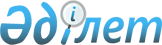 О бюджете Жалаулинского сельского округа на 2023-2025 годыРешение Актогайского районного маслихата Павлодарской области от 28 декабря 2022 года № 147/31.
      Сноска. Вводится в действие с 01.01.2023 в соответствии с пунктом 3 настоящего решения.
      В соответствии с пунктом 2 статьи 75 Бюджетного кодекса Республики Казахстан, подпунктом 1) пункта 1 статьи 6 Закона Республики Казахстан "О местном государственном управлении и самоуправлении в Республике Казахстан", Актогайский районный маслихат РЕШИЛ:
      1. Утвердить бюджет Жалаулинского сельского округа на 2023-2025 годы согласно приложениям 1, 2 и 3 соответственно, в том числе на 2023 год в следующих объемах:
      1) доходы – 62360 тысяч тенге, в том числе:
      налоговые поступления - 3027 тысяч тенге;
      поступления трансфертов - 59333 тысяч тенге;
      2) затраты – 62443 тысяч тенге;
      3) чистое бюджетное кредитование - 0;
      4) сальдо по операциям с финансовыми активами - 0;
      5) дефицит (профицит) бюджета - -83 тысяч тенге;
      6) финансирование дефицита (использование профицита) бюджета - 83 тысяч тенге.
      Сноска. Пункт 1 - в редакции решения Актогайского районного маслихата Павлодарской области от 21.11.2023 № 73/11 (вводится в действие с 01.01.2023).


      2. Контроль за исполнением настоящего решения возложить на постоянную комиссию Актогайского районного маслихата по бюджетной политике и экономического развития региона.
      3. Настоящее решение вводится в действие с 1 января 2023 года. Бюджет Жалаулинского сельского округа на 2023 год (с изменениями)
      Сноска. Приложение 1 - в редакции решения Актогайского районного маслихата Павлодарской области от 21.11.2023 № 73/11 (вводится в действие с 01.01.2023). Бюджет Жалаулинского сельского округа на 2024 год Бюджет Жалаулинского сельского округа на 2025 год
					© 2012. РГП на ПХВ «Институт законодательства и правовой информации Республики Казахстан» Министерства юстиции Республики Казахстан
				
      Секретарь Актогайского районного маслихата 

Ж. Ташенев
Приложение 1
к решению Актогайского
районного маслихата
Павлодарской области
от 28 декабря 2022 года
№ 147/31
Категория
Категория
Категория
Сумма (тысяч тенге)
Класс
Класс
Подкласс
Подкласс
Наименование
1
2
3
4
5
1. Доходы
62360
1
Налоговые поступления
3027
01
Подоходный налог 
378
2
Индивидуальный подоходный налог 
378
04
Налоги на собственность
2625
1
Налоги на имущество
95
3
Земельный налог
231
5
Единый земельный налог
71
4
Налог на транспортные средства
2228
05
Внутренние налоги на товары, работы и услуги
24
3
Поступления за использование природных и других ресурсов
24
4
Поступления трансфертов
59333
02
Трансферты из вышестоящих органов государственного управления
59333
3
Трансферты из районного (города областного значения) бюджета
59333
Функциональная группа
Функциональная группа
Функциональная группа
Функциональная группа
Функциональная группа
Сумма (тысяч
тенге)
Функциональная подгруппа
Функциональная подгруппа
Функциональная подгруппа
Функциональная подгруппа
Сумма (тысяч
тенге)
Администратор бюджетных программ
Администратор бюджетных программ
Администратор бюджетных программ
Сумма (тысяч
тенге)
Программа
Программа
Сумма (тысяч
тенге)
 Наименование
Сумма (тысяч
тенге)
1
2
3
4
5
6
2. Затраты
62443
01
Государственные услуги общего характера
38623
1
Представительные, исполнительные и другие органы, выполняющие общие функции государственного управления
38623
124
Аппарат акима города районного значения, села, поселка, сельского округа
38623
001
Услуги по обеспечению деятельности акима города районного значения, села, поселка, сельского округа
38453
022
Капитальные расходы государственного органа
170
06
Социальная помощь и социальное обеспечение 
1258
2
Социальная помощь
1258
124
Аппарат акима города районного значения, села, поселка, сельского округа
1258
003
Оказание социальной помощи нуждающимся гражданам на дому
1258
07
Жилищно-коммунальное-хозяйство
18597
3
Благоустройство населенных пунктов
18597
124
Аппарат акима города районного значения, села, поселка, сельского округа
18597
008
Освещение улиц в населенных пунктах
3200
009
Обеспечение санитарии населенных пунктов
1750
011
Благоустройство и озеленение населенных пунктов
13647
08
Культура, спорт, туризм и информационное пространство
465
1
Деятельность в области культуры
465
124
Аппарат акима города районного значения, села, поселка, сельского округа
465
006
Поддержка культурно-досуговой работы на местном уровне
465
12
Транспорт и коммуникаций 
3500
1
Автомобильный транспорт
3500
124
Аппарат акима города районного значения, села, поселка, сельского округа
3500
013
Обеспечение функционирования автомобильных дорог в городах районного значения, селах, поселках, сельских округах
3500
3. Чистое бюджетное кредитование
0
4. Сальдо по операциям с финансовыми активами
0
1
2
3
4
5
6
5. Дефицит (профицит) бюджета
-83
6. Финансирование дефицита (использование профицита) бюджета
83
8
Движение остатков бюджетных средств
83
01
Остатки бюджетных средств
83
1
Свободные остатки бюджетных средств
83
01
Свободные остатки бюджетных средств
83Приложение 2
к решению Актогайского
районного маслихата
Павлодарской области
от 28 декабря 2022 года
№ 147/31
Категория
Категория
Категория
Сумма (тысяч тенге)
Класс
Класс
Класс
Класс
Подкласс
Подкласс
Наименование
1
2
3
4
5
1. Доходы
47633
1
Налоговые поступления
7782
01
Подоходный налог 
4683
2
Индивидуальный подоходный налог 
3047
04
Налоги на собственность
2921
1
Налоги на имущество
126
3
Земельный налог
41
4
Налог на транспортные средства
2754
5
Единный земельный налог
11
05
Внутренние налоги на товары, работы и услуги
178
3
Поступления за использование природных и других ресурсов
178
4
Поступления трансфертов
39851
02
Трансферты из вышестоящих органов государственного управления
39851
3
Трансферты из районного (города областного значения) бюджета
39851
Функциональная группа
Функциональная группа
Функциональная группа
Функциональная группа
Функциональная группа
Сумма (тысяч
тенге)
Функциональная подгруппа
Функциональная подгруппа
Функциональная подгруппа
Функциональная подгруппа
Сумма (тысяч
тенге)
Администратор бюджетных программ
Администратор бюджетных программ
Администратор бюджетных программ
Сумма (тысяч
тенге)
Программа
Программа
Сумма (тысяч
тенге)
 Наименование
Сумма (тысяч
тенге)
1
2
3
4
5
6
2. Затраты
47633
01
Государственные услуги общего характера
35485
1
Представительные, исполнительные и другие органы, выполняющие общие функции государственного управления
35485
124
Аппарат акима города районного значения, села, поселка, сельского округа
35235
001
Услуги по обеспечению деятельности акима города районного значения, села, поселка, сельского округа
35235
022
Капитальные расходы государственного органа
250
06
Социальная помощь и социальное обеспечение 
1438
2
Социальная помощь
1438
124
Аппарат акима города районного значения, села, поселка, сельского округа
1438
003
Оказание социальной помощи нуждающимся гражданам на дому
1438
07
Жилищно-коммунальное-хозяйство
7648
3
Благоустройство населенных пунктов
7648
124
Аппарат акима города районного значения, села, поселка, сельского округа
7648
008
Освещение улиц в населенных пунктах
3200
009
Обеспечение санитарии населенных пунктов
2948
011
Благоустройство и озеленение населенных пунктов
1500
08
Культура, спорт, туризм и информационное пространство
500
1
Деятельность в области культуры
500
124
Аппарат акима города районного значения, села, поселка, сельского округа
500
006
Поддержка культурно-досуговой работы на местном уровне
500
12
Транспорт и коммуникаций 
4000
1
Автомобильный транспорт
4000
124
Аппарат акима города районного значения, села, поселка, сельского округа
4000
013
Обеспечение функционирования автомобильных дорог в городах районного значения, селах, поселках, сельских округах
4000
3. Чистоебюджетноекредитование
0
4. Сальдо по операциям с финансовыми активами
0
5. Дефицит (профицит) бюджета
0
6. Финансирование дефицита (использование профицита) бюджета
0Приложение 3
к решению Актогайского
районного маслихата
Павлодарской области
от 28 декабря 2022 года
№ 147/31
Категория
Категория
Категория
Сумма (тысяч тенге)
Класс
Класс
Класс
Класс
Подкласс
Подкласс
Наименование
1
2
3
4
5
1. Доходы
50780
1
Налоговые поступления
8093
01
Подоходный налог 
4870
2
Индивидуальный подоходный налог 
3169
04
Налоги на собственность
3038
1
Налоги на имущество
131
3
Земельный налог
43
4
Налог на транспортные средства
2864
5
Единный земельный налог
12
05
Внутренние налоги на товары, работы и услуги
185
3
Поступления за использование природных и других ресурсов
185
4
Поступления трансфертов
42687
02
Трансферты из вышестоящих органов государственного управления
42687
3
Трансферты из районного (города областного значения) бюджета
42687
Функциональная группа
Функциональная группа
Функциональная группа
Функциональная группа
Функциональная группа
Сумма (тысяч
тенге)
Функциональная подгруппа
Функциональная подгруппа
Функциональная подгруппа
Функциональная подгруппа
Сумма (тысяч
тенге)
Администратор бюджетных программ
Администратор бюджетных программ
Администратор бюджетных программ
Сумма (тысяч
тенге)
Программа
Программа
Сумма (тысяч
тенге)
 Наименование
Сумма (тысяч
тенге)
1
2
3
4
5
6
2. Затраты
50780
01
Государственные услуги общего характера
35485
1
Представительные, исполнительные и другие органы, выполняющие общие функции государственного управления
35485
124
Аппарат акима города районного значения, села, поселка, сельского округа
35235
001
Услуги по обеспечению деятельности акима города районного значения, села, поселка, сельского округа
35235
022
Капитальные расходы государственного органа
250
06
Социальная помощь и социальное обеспечение 
1438
2
Социальная помощь
1438
124
Аппарат акима города районного значения, села, поселка, сельского округа
1438
003
Оказание социальной помощи нуждающимся гражданам на дому
1438
07
Жилищно-коммунальное-хозяйство
9700
3
Благоустройство населенных пунктов
9700
124
Аппарат акима города районного значения, села, поселка, сельского округа
10200
008
Освещение улиц в населенных пунктах
3200
009
Обеспечение санитарии населенных пунктов
5000
011
Благоустройство и озеленение населенных пунктов
2500
08
Культура, спорт, туризм и информационное пространство
595
1
Деятельность в области культуры
595
124
Аппарат акима города районного значения, села, поселка, сельского округа
595
006
Поддержка культурно-досуговой работы на местном уровне
595
12
Транспорт и коммуникаций 
4000
1
Автомобильный транспорт
4000
124
Аппарат акима города районного значения, села, поселка, сельского округа
4000
013
Обеспечение функционирования автомобильных дорог в городах районного значения, селах, поселках, сельских округах
4000
3. Чистое бюджетное кредитование
0
4. Сальдо по операциям с финансовыми активами
0
5. Дефицит (профицит) бюджета
0
6. Финансирование дефицита (использование профицита) бюджета
0